HOTARAREA  Nr._71_Din 26.10.2022 privind cofinanțarea proiectului de investiții ,,Lucrări de proiectare si  execuție ferme fotovoltaice in aria de operare a Societății Apa Canal SA. Galați"___________________________________________________________________________  Inițiator: Boț Iulian, primarul comunei Liești,  județul Galați;Numărul de înregistrare si data depunerii proiectului :        14099/20.10.2022     Consiliul Local al comunei Liești , județul Galați, întrunit in ședința ordinară in data de 26.10.2022;    	  Având in vedere :-Referatul de aprobare al inițiatorului înregistrat la nr.   14099/20.10.2022  ;  -Raportul de specialitate al Serviciului financiar-contabil înregistrat la nr. 14100/20.10.2022;   - solicitarea nr: 4860/ 18.10.2022, a SC Apa Canal S.A. Galați, înregistrata   la   Registratura   Generala a  Primăriei Liești   sub nr. 14068/G/19.10.2022;-  raportul comisiilor de specialitate din cadrul Consiliului Local al comunei Liești;-  prevederile art. 20, alin. (1), lit. 'j' si art. 44, alin. (1) din Legea nr. 273/2006 privind finanțele publice locale, cu modificările si completările ulterioare;;- art. 129, alin. (1), alin. (2), lit. "b" si alin. (4), lit. "e" , art. 139, alin. (3) din O.U.G.  nr.  57/2019  privind  Codul Administrativ, cu modificări și completări ulterioare;In temeiul art.  196 lit. “a”  din O.U.G.  nr.  57/2019  privind  Codul Administrativ, cu modificări şi completări ulterioare,  adoptă prezenta 			H O  T  Ă  R  Â R E :Art.1. Se aproba cofinanțarea proiectului de investiții ,,Lucrări de proiectare si execuție ferme  fotovoltaice in aria de operare a Societății Apa Canal SA. Galați", in valoare de 1.877,80  lei ,fără TVA.Art.2.   Primarul comunei Liești se împuternicește cu ducerea la îndeplinire a prevederilor acestei hotărâri.Art.3.  Publicitatea și comunicarea prezentei hotărâri celor în drept se asigură de către secretarului general al comunei Liești .        PREȘEDINTE DE ȘEDINȚĂ,	              Contrasemnează,	       SECRETAR GENERAL,                     Nicolae MIȘU                     	              Vasile AVADANEIREFERAT DE APROBARELa proiectul de hotărâre privind  cofinanțarea proiectului de investiții ,,Lucrări de proiectare si  execuție ferme fotovoltaice in aria de operare a Societății Apa Canal SA. Galați" 	Pentru aprobarea cererii de finanțare, aferenta proiectului mai sus menționat, sunt necesare documentele de eligibilitate in conformitate cu Ghidul solicitantului elaborat pentru POIM 2014-2020, Axa Prioritara 11 - Masuri de imbunatațire a eficientei energetice si stimularea utilizării energiei regenerabile, obiectivul specific 11.1-Eficienta energetica si utilizarea energiei din surse regenerabile pentru consumul propriu la nivelul întreprinderilor.In cadrul proiectului „Lucrări de proiectare si execuție ferme fotovoltaice in aria de operare a societății Apa Canal S.A. Galați ” in valoare totala de 8.577.550 lei fara TVA, se executa ferme fotovoltaice pentru autoconsum, ce deservesc sistemul de alimentare cu apa si de canalizare al Comunei Liești, in valoare totala de 306.783,73 lei, fara TVA.	Finanțarea proiectului se realizează din următoarele surse:-	85% din valoarea eligibila din Fondul de Coeziune;-	13% din valoarea eligibila de la bugetului de stat;-	2% din valoarea eligibila de la bugetele locale.	Deoarece perioada de eligibilitate a cheltuielilor se încadrează intre 19.09.2022 si 31.12.2023, valoarea totala eligibila (exclusiv cofinanțarea Operatorului Regional - Apa Canal SA Galați de 6% din valoarea totala, respectiv 118.980,34 lei fara TVA) a lucrărilor menționate mai sus, este de 93.890,04 lei fara TVA.	Cofinanțarea din bugetele locale este de 2% din valoarea eligibila estimata a lucrărilor, rezulta astfel ca valoarea cofinanțării din bugetul local al Consiliului Local al Comunei Liești este de 1.877,80 lei (fara TVA). 	Fata de proiectul de hotărâre înaintat spre aprobare, consiliul urmează a analiza si hotărî.	Inițiator,		               Primar,		              BOȚ IULIAN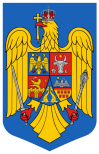 ROMÂNIAJUDEȚUL GALAȚIUNITATEA ADMINISTRATIV TERITORIALĂCOMUNA LIEȘTICONSILIUL LOCALComuna  Liești, nr. 269, județul Galați, CP807180,Tel:0236.821.020, Fax:0236.821.006 e-mail:p807180l@yahoo.com, primariaLiești@gmail.comwww.primaria-Liești.ro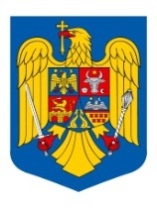 ROMÂNIAJUDEȚUL GALAȚIUNITATEA ADMINISTRATIV TERITORIALĂCOMUNA LIEȘTIP R I M A RNr. 14099/20.10.2022    Comuna  Liești, nr. 269, județul Galați, CP807180,Tel:0236.821.020, Fax:0236.821.006 e-mail:p807180l@yahoo.com, primariaLiești@gmail.comwww.primaria-Liești.roNr. 14099/20.10.2022    